様式第１号（第２条関係）着ぐるみ利用申請書令和　　年　　月　　日　深谷市長　あて　　　　　　　　　　　　　　　　　　（〒　　　　－　　　　　）申請者　住所企業・団体名　　　代表者氏名下記のとおり、深谷市イメージキャラクター「ふっかちゃん」の着ぐるみを利用したいので申請します。記＊次ページの「注意事項」を確認のうえ利用してください。＊申請書をもとにふっかちゃんＨＰの登場スケジュールを更新します。なお、スケジュールを更新すると、一般のお客様がイベントに行く可能性があります。一般の方が参加できないものに関しましては、その旨を記入してください。＊提出した内容が変更になる場合はすみやかに連絡してください。事務処理欄（利用区分）はじめに●人目につかない着替え場所はありますか？着替える姿や、脱いでバラバラの状態での着ぐるみが他者にみられることは厳禁です。人目につかないような着用場所、または控室があるか事前に確認してください。●着ぐるみが通れるスペースですか？ふっかちゃんの通ることのできるサイズは、縦　２ｍ５０ｃｍ　　　横　１ｍ　になります。動線や、活動スペースが充分であるか事前に確認してください。●使用目的は何ですか？・敷地内から敷地外へ向かって手を振る、案内看板を持つなど、　呼び込み目的の利用はできません。・ティッシュ配りやチラシ配りなど特定企業、団体の宣伝活動での利用はできません。・未成年者（子ども）を対象にしていない業者の方は　貸し出しをお断りさせていただきます。・個人への貸し出しは、結婚式に限ります。禁止事項●バックヤードの写真撮影、公開着替える姿など、未完成の状態での写真撮影は公開の有無を問わず厳禁です。ほかのキャラクターも同様です。ゆるキャラ界のバックヤードの公開は絶対にやめてください。●着ぐるみ使用についての口外ふっかちゃんの中の人やるんだよ、「ふ」から外が見えるんだよ、など着ぐるみを使用して知り得た情報は口外しないでください。●アクター（中の人）募集行為ふっかちゃんと特定できるようなアクター募集行為は固く禁止します。利用料金ふっかちゃん着ぐるみの利用は料金が発生いたします。指定された借受日に、受取場所にて納付してください。料金は以下の通りです。●一日あたり	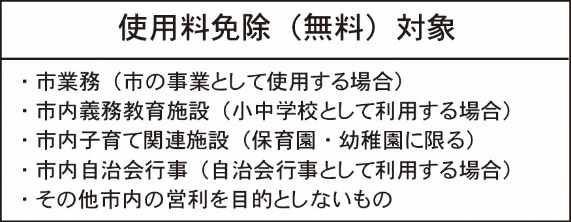 【５，０００円】市外の法人その他の団体等市民以外の個人利用（結婚式・披露宴に限る）【２，０００円】市内の法人その他の団体等（営利を目的とするもの）	　　　　　　　　　市民の個人利用（結婚式・披露宴に限る）※指定返却日を超えて延滞した等、利用日が１日増えるごとに１０００円が加算されます。※延滞による他者への損害は、申請者の責任とします。１　利用希望期間借受日…令和　　 年　　月　　日（　　）午前・後　　時頃返却日…令和　　年　　月　　日（　　）午前・後　　時頃２　開催日時　令和　　年　　月　　日（　　）　午前･午後　　時　～　午前･午後　　時まで３　開催場所４　利用用途必要に応じて企画書など、イベントの詳しい内容などがわかるものを添付してください。５　ふっかちゃん　　登場時間（現時点で分かる範囲で記入してください。未定の場合は決定次第ご連絡ください。）６　連絡先担当者　　氏名　　　　　　　　　　　℡６　連絡先お客様問合わせ先　　　　　　　　℡※ふっかちゃんHPのイベント問合せ先に掲載します市外の法人その他の団体等市民以外の個人利用（結婚式・披露宴に限る。）1日5,000円市内の法人その他の団体等（営利を目的とするもの）市民の個人利用（結婚式・披露宴に限る。）1日2,000円市内の法人その他の団体等（営利を目的としないもの）その他、別表１に記載のあるもの無料